臺北市立瑠公國民中學106學年度第一學期八年級第三次段考數學科題目卷八年   班  座號：     姓名：※請注意：所有圖形皆為參考用，選擇題用2B 鉛筆在答案卡上劃記；非選題用黑色筆在答案卷上作答一、選擇題（單選,1~16每題4分，17~26每題3分，共94分）1.（  ）下列哪一個選項是一元二次方程式？(A) 2x2－5x＋3(B) x3＝17(C)（x＋1）（x＋2）＝8(D) 2x＝7－x2.（  ）下列方程式何者的根恰有一個為0？(A) 4x＋3＝0 (B) x2－4＝0   (C) 3x2＋5x＝0 (D) 3x2－10x－8＝03.（  ）若x2＋18x＋m可配方為x的完全平方式，求m的值為何？(A)  9　(B) 18　(C) 72　(D) 814.（  ）有一個一元二次方程式，其解為　x＝1　與－4，下列何者可以表示此方程式？(A) （x－1）（x＋4）＝0(B) （x＋1）（x－4）＝0(C) （x－1）（x－4）＝0(D) （x＋1）（x＋4）＝05.（  ）下列哪一個選項為方程式3x2＋16x＋5＝0的兩根？(A) 、　(B) 、 　(C)  、　(D)  、 6.（  ）若　x＝－2　為　x2＋x＋m＝0　的一個解，求m為何？(A) －6(B) －2(C)   1(D)   07.（  ）若p、q皆為整數，且x2－7x－18＝(x＋p)(x＋q)，則p、q的值可以為下列何者？
(A) p＝ 2、q＝-9          (B) p＝-2、q＝ 9         (C) p＝ 3、q＝-6          (D) p＝-3、q＝ 68.（  ）將x2－8xy＋12y2因式分解，並判別下列何者是它的因式？        (A) x－6        (B) x－2        (C) x－6y        (D) x＋2y9.（  ）(x－3)2－2(x－3)－15可分解成下列何者？(A) x(x－8) (B) x(x－6)    (C) (x＋2)(x－8)  (D) (x＋2)(x－6)  10.（  ）下列敍述何者錯誤？(A) x2－x＋＝0    	與 3x2－7x＋2＝0  	的解相同(B) 7x2－7x－42＝0      	與 x2－x－6＝0   	的解相同(C) 3x2－5＝2x          	與 3x2－2x－5＝0 	的解相同(D) 3x(2x＋1)＝6(2x＋1) 	與 3x＝6        	的解相同                               11.（  ）以下為友志和哲哲因式分解－x2＋5x－6的過程，下列何者敘述正確？(A) 友志錯誤，哲哲正確 (B) 友志正確，哲哲錯誤 (C) 兩人都錯誤(D) 兩人都正確12.（  ）如下圖，有　2　個邊長為　x　的正方形，7　個長為　x、寬為　1　的長方形，以及　6　個邊長為　1　的正方形，已知全部的圖形可拼成一個長方形，求此長方形的周長為何？(A) 2x2＋7x＋6(B) 2x＋3(C)  x＋2 (D) 6x＋1013.（  ）已知x的一元二次方程式x2＋2kx＋(k＋2)＝0有重根，則k的值為何？(A) -1、 2　(B)  1、-2(C)  (D) -14.（  ）利用公式解，求方程式2x2－3x＝1的解。(A) x＝-1、　(B) x＝ 1、 (C) x＝、(D) x＝ 、 15.（  ）小安因式分解一個x的四次式，不小心將常數項的正負號看錯，得到的結果是(x2＋2)(x2＋3)，已知他在演算過程中沒有其它任何的錯誤，則此題正確的因式分解為下列何者？(A) (x＋1)(x－1)(x2＋6)(B) (x2＋2)(x＋1)(x－1)(C) (x＋1)(x－1)(x＋2)(x－2)(D) (x2＋1)(x2＋6)16.（  ）三個連續正偶數的平方和為200，設最小的偶數為x，則依題意可列出下列哪一個方程式？ (A) x2＋(x＋1)2＋(x＋2)2＝200(B) (x－2)2＋x2＋(x＋2)2＝200(C) x2＋(x＋2)2＋(x＋4)2＝200(D) (x－4)2＋(x－2)2＋x2＝20017.（  ）已知長方形的長為寬的3倍少2，且此長方形的面積為225平方單位，求此長方形的長為何？ (A)  9(B)  25(C) (D) 1518.（  ）如下圖，有一長為　35　公尺、寬為　25　公尺的長方形花圃，其中開闢等寬的道路，其餘部分用來種植花卉。若種花的總面積為　651　平方公尺，則道路寬為多少公尺？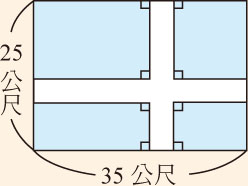 (A) 3(B) 4(C) 5  (D) 619.（  ）校慶園遊會賣乾冰汽水，若一杯乾冰汽水x元，賣了(x＋18)杯，共賣得1600元，請問一杯乾冰汽水多少元？ (A) 30(B) 32(C) 35(D) 4020.（  ）家靜買進蘋果若干個請學生吃，如果每x個裝一盒時，恰可裝滿（x＋4）盒；如果每（x－2）個裝一盒時，可裝滿（2x－1）盒還少12個，則家靜共買進幾個蘋果？(A)   8(B)  10(C)  96  (D) 14021.（  ）若x＝為一元二次方程式8x2＋bx－1＝0的兩根，則b的值為何？(A)   8　(B)  16(C)  -8(D) -1622.（  ）若b為正數且方程式x2－x－b＝0的兩根均為整數，則b可能為下列哪一數？(A) 2 × 3 × 5 × 11	(B) 2 × 3 × 7 × 11	(C) 2 × 5 × 7 × 11(D) 3 × 5 × 7 × 1123.（  ）若a為方程式(x－)2＝100的一根，b為方程式(y－4)2＝17的一根，且a、b都是正數，則a－b之值為何？(A)10－ (B)(C)  6(D)  524.（  ）若一元二次方程式9x2－12x－1＝0可化成（3x＋a）2＝b，則a＋b之值為何？(A)  3(B)  2(C)  1(D) -125.（  ）求  的值為何？  (A) 2001  (B) 2000 (C) 1999 (D) 1998 26.（  ）已知a、b為方程式的兩根，且a＞b，求  之值為何？ (A)  (B) (C)     2(D)     0二、非選擇題：（共6分）請寫計算過程 否則不予計分1.領導才能資優班共有學生40人，平均分成x組後，得知每組的人數比組數多6，求x之值。（3分）2.已知直角三角形中，斜邊長為25，兩股長之和為35，求此兩股長各是多少？（3分）試題結束，請好好檢查！祝你 考試順利  寒假愉快！友志：先提負號再分解－x2＋5x－6＝－(x2－5x＋6)＝－(x－3)(x－2)哲哲：十字交乘直接分解－x2＋5x－6＝(－x＋2)(x－3)